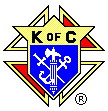 From the Desk of The Ceremonials ChairmanTo:		Subject:	Exemplification of the Formation and Knighthood Degrees of the OrderMay 20, 2019Worthy District Deputies and Grand Knights,Please prepare for the upcoming Formation (2nd) and Knighthood (3rd) Degrees.  Here are the details.WHERE: 							Fr. Joseph N. Patterson, #3121Council Hall644 E. Chandler Blvd., Chandler, AZ 85225-5636WHEN: 								Sunday, July 21, 2019REGISTRATION BEGINS: 					REGISTRATION ENDS: 						SECOND DEGREE BEGINS: 		 			THIRD DEGREE BEGINS: 					Immediately following the Second DegreeREGISTRATION FEE (PER CANDIDATE): 			$10.00 - payable at the doorLUNCH:							$7.00 - served after the Third DegreeCoffee and donuts will be available for non-candidates only. Fr. Joseph N. Patterson, #3121 will be the hosts for this exemplification.  Please contact District Deputy Dcn. Bruce Bennett (480-821-9955; cell 480-294-0282) or GK Jesus Valencia (480-912-0396), not later than July 18, 2019 with the number of candidates and members expected to attend from your council.  It is important to let the host council know of the number of candidates and members that will be attending.  It is very important for the candidates to be escorted by their sponsors or at least someone from their own Council, and for that person to report the new candidates’ attendance at the degree to the home Grand Knight or Fin Sec.Candidates MUST have a current Admissions (1st) Degree Card to register.  Registration and lunch fees for candidates and members will be collected at registration. Lunch tickets will be provided as appropriate.  If your Council is paying for its candidates, register together so the Host Council can keep proper accounting.  The Host Council must make payment of the candidate fees to the AZ State Council upon completion of the Formation Degree.  Therefore, prompt payment is appreciated. The exemplification of the Formation and Knighthood Degree is a special event; therefore, proper dress is required.  Shirts with collars, slacks and shoes are appropriate.  Shorts, tank tops, tee shirts, thong shoes are not acceptable dress for members or candidates.  Please advise candidates and members not to bring pagers or cell phones to the degree.!Fraternally,Skip Hopler				Ceremonial Chairman					cc:  State Officers, area DDs, Insurance Agents, area GKs